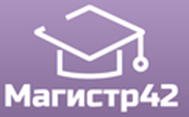 Всероссийский проект конкурсовметодических разработок уроков и внеклассных мероприятийдля педагогов и обучающихся.«Осенние пейзажи»Публикуются списки победителей и призеров конкурса.Остальные участники получат сертификаты за участие.Рассылка наградных документов (до 25 декабря 2018 года).Приказ № 100 от 03.12.2018г.№ п/пФИОРЕГИОН1Сидоров Максим / Нитченко Вероника СергеевнаБелгородская область2Косцова Валерия / Коротаева Елена ВладимировнаИвановская область3Слайковская Екатерина / Коротаева Елена ВладимировнаИвановская область4Умнова Валерия / Коротаева Елена ВладимировнаИвановская область5Кривощекова Варвара / Румянцева Елена ВладимировнаИвановская область6Конохова Ксения / Румянцева Елена ВладимировнаИвановская область7Завьялова Алена / Румянцева Елена ВладимировнаИвановская область8Олейникова Татьяна МихайловнаГ. Санкт-Петербург9Ишметов Динар Ахметович / Князева Владислава РудольфовнаЯНАО10Зубарева Анна Петровна / Князева Владислава РудольфовнаЯНАО11Власенко Вадим Константинович / Князева Владислава РудольфовнаЯНАО